Фотоматериал мероприятия с участием сотрудника ГИБДД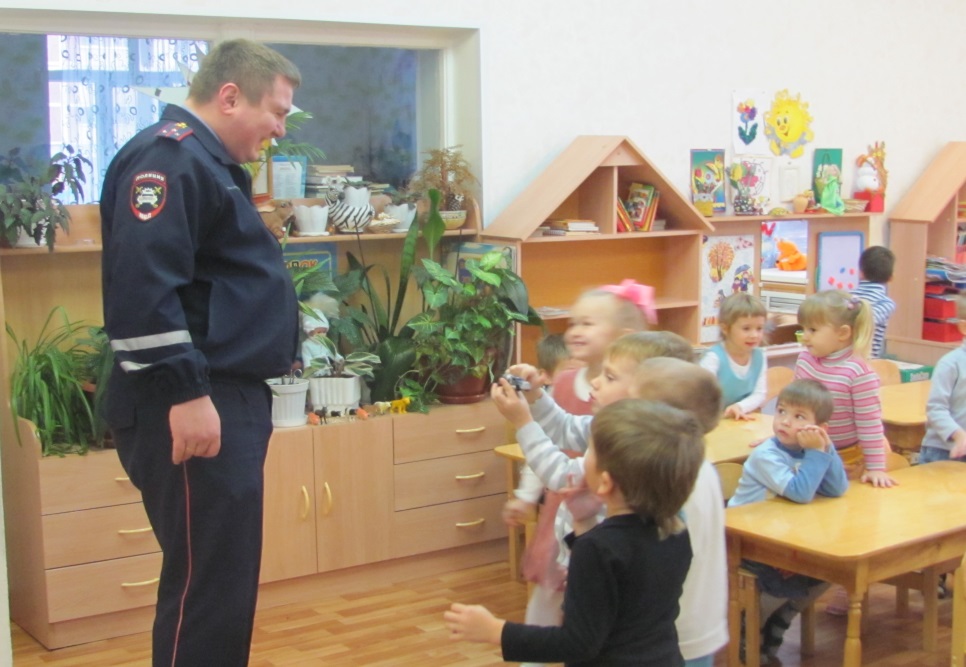 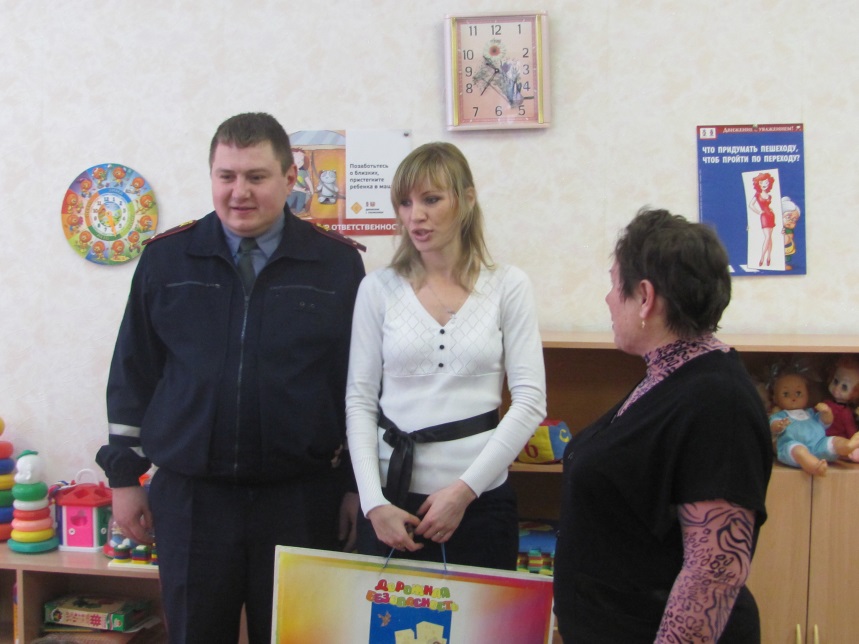 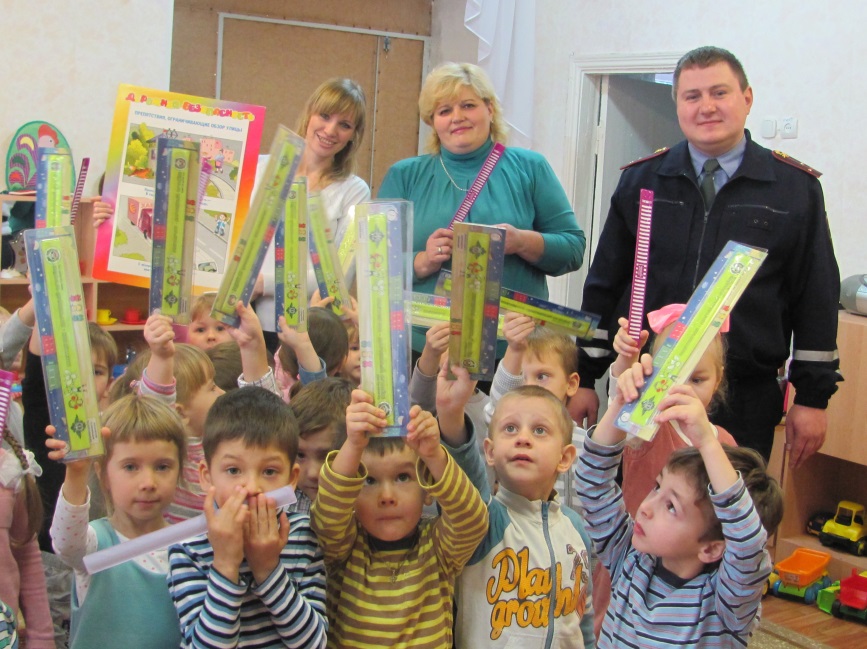 